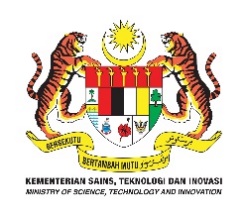 BORANG PERMOHONAN BAYARAN DI BAWAH AP96(a)(Sila lengkapkan dalam dua (2) salinan dan dikemukakan selewat-lewatnya 14 hari sebelum tarikh pengagihan tunai)Jabatan ini memohon untuk mengeluarkan wang tunai untuk diagihkan selaras dengan AP96 bagi tujuan berikut:Senarai Penerima Bayaran adalah seperti Penyata Penerimaan Wang Bayaran di bawah AP96(a) di Lampiran D3.Saya mengesahkan maklumat di dalam borang permohonan adalah benar. Saya juga telah memahami dan akan mematuhi peraturan yang ditetapkan dalam AP96, AP126, AP136 dan AP137 serta lain-lain peraturan Kerajaan yang masih berkuat kuasa.Saya yang menjalankan amanah,_________________________________________________________________________________KELULUSAN PEJABAT PERAKAUNAN*Permohonan pembayaran di bawah AP96(a) seperti yang dikemukakan PTJ adalah diluluskan/ ditolak.No Rujukan:        Nama Jabatan:Kod Kump. PTJ / Kod PTJ:Dua (2) Pegawai Yang Diberi KuasaDua (2) Pegawai Yang Diberi KuasaDua (2) Pegawai Yang Diberi KuasaDua (2) Pegawai Yang Diberi KuasaDua (2) Pegawai Yang Diberi KuasaNama Pegawai:Nama Pegawai:Jawatan/Gred:Jawatan/Gred:No. Tel. Pejabat:No. Tel. Pejabat:E-mel:E-mel:Tujuan Bayaran:Tarikh Program:Tarikh Pembayaran Tunai:Jumlah Tunai Diperlukan:Bilangan Penerima:Justifikasi Agihan Tunai :(1)(2) Tandatangan   :Nama              :Jawatan          :Cap Rasmi Jabatan:Tarikh:Tandatangan:Nama:Cap Rasmi:Tarikh: